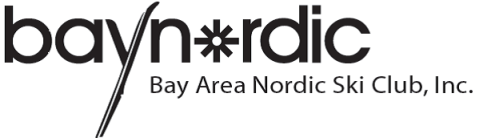 JUNIOR TEAM 
2014-2015 REGISTRATION FORM
Return by October 23rd, 2014  
The sooner the better helps with organization!Open to MS/HS age youths.  PLEASE PRINT ALL INFORMATIONSTUDENT NAME: _________________________________________      Gender (circle):    M   F      AGE: _____   Date of Birth: ____________GRADE: __________ SCHOOL: ______________________________ADDRESS:_______________________________________________CITY: ______________________   STATE: ______  ZIP:___________STUDENT CELL #:_________________________ TEXT?:    YES       NOSTUDENT EMAIL:  ________________________________________PARENT/GUARDIAN NAME(S):______________________________HOME PHONE: ____________________ __________________ ___MOM/GUARDIAN CELL#:___________________ TEXT?:   YES       NODAD/GUARDIAN CELL #:____________________ TEXT?:  YES       NOPARENT EMAIL: __________________________________________Did student participate in Bay Nordic Youth Program?          Yes      No     If yes, how many years? ___________PARENT HELP NEEDED  (Please Check):______Race Wax Tech______Team Dinner Coordinator at Races & Camps______Uniform Distribution, Collection & Recording EQUIPMENT   Equipment rental priority will be given to members as they register.   If we are unable to fit the proper size with equipment available, fees will be returned.Shoe Size ___________________ youth  -  women  –  men    (circle)
Height (inches)_________________________Weight (lbs)___________________________Students may choose a Bay Nordic Logo Hat or  T-shirt with their paid registration.  Please circle choice and size:Hat	T-shirt   Youth     S     M     L		              Adult     S     M     L     XL      2XL     3XL     4XLChecks payable to “Bay Nordic Ski Club”  Mail to:    Bay Nordic RegistrationC/O Carrie Bosacki	3278 Dreamer Lane	Green Bay, WI  54311Please e-mail any questions to:  baynordicski@gmail.com AMATEUR ATHLETIC – WAIVER AND RELEASE OF LIABILITYParent/Guardian Signature RequiredIn consideration of being allowed to participate in any way in an athletics/sports program, and related events and activities:I agree that prior to such participation, I will, or, if I am the parent or guardian of a minor participant will instruct such participant that he or she should, inspect the facilities and equipment to be used, and if I believe anything is unsafe, I will immediately advise my coach (if I am participating as an athlete) or a supervisor of such condition(s) and refuse participation.I acknowledge and fully understand that I may be engaging in activities that involve risk of serious injury, including permanent disability and death, and sever social and economic losses which might result not only from my own actions, inactions or negligence but the actions, inactions, or negligence of others, the rules of play, or the conditions of the premises or of any equipment used.  Further, that there may be other risks not known to me or not reasonably foreseeable at this time.I assume all the foregoing risks and accept personal responsibility for my personal damages following my injury, permanent disability or death.Intending to be legally bound, I do hereby release, waive, discharge and covenant not to sue the sponsoring organization, it’s affiliated clubs, their respective administrators, officers, directors, agents and other employees or volunteers of the organization, other participants, sponsoring agencies, sponsors, advertisers, and if applicable, owners and leasers of premises used to conduct the event, all of which are hereinafter referred to a “releases”, property, caused or alleged to be caused in whole or in part by the negligence of any releases or otherwise in connection with association of participation in and/or arising out of my travel to, participation in and returning from participation in the event.In the event that I sustain injury or illness while participation, I hereby authorize any emergency first aid, medication, medical treatment or surgery deemed necessary by licensed medical personnel.  I also give my permission for attending medical personnel to execute on my behalf my permission forms or other necessary medical documents and to act in my behalf if I am not immediately available to do so.THE UNDERSIGNED HAS READ THE ABOVE WAIVER AND RELEASE, UNDERSTAND THAT HE/SHE HAS GIVEN UP SUBSTATIAL RIGHTS BY SIGNING IT AND SIGN IT VOLUNTARILY.I HAVE READ THIS RELEASE AND WILL COMPLY WITH ITS PROVISIONS.  FOR ATHLETES OF MINORITY AGE.This is to certify that, as a parent/guardian of this participant, I do consent to his/her agreement to be found by each of the terms and conditions identified above.PARENT/GUARDIAN SIGNATURE________________________________________________ DATE SIGNED____________________________This waiver will remain in effect for one year from date signed, unless, revoked by signee prior to that date.SKILLS ASSESSMENT  SKILLS ASSESSMENT  Is the athlete new to skiing or racing?How many years of skiing (1-2, 3-4, 5+)?Team Goals?Fitness/Prep (beginning race)Race (State-level racing)JNQ (pursue national qualifying races)FEE SCHEDULEFEE SCHEDULEFEE SCHEDULE$200 (MS)OR$225 (HS)Middle School (includes two sets of skis: classic & skate) OR
High School (includes two sets of classic & skate)$60 refundable depositCLASSIC & SKATE ski package.  Optional DonationWe are a 501(c)3 tax-exempt organization under Federal tax code.Total EnclosedTotal Enclosed